In te vullen door de griffier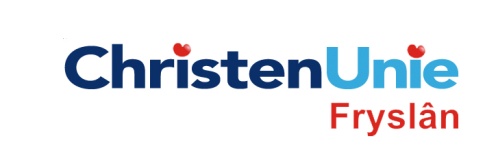 Amendementnr.ParaafAgendapuntAMENDEMENT, ex artikel 27 Reglement van OrdeStatenvergadering19 februari 2014Agendapunt04B rapport NRK naar RECToelichting op het amendement:De verantwoordelijkheid voor het gewenste onderzoek naar dioxine/luchtkwaliteit ligt in de eerste plaats bij de gemeente Harlingen. De Provincie wil daarbij helpen. Van tevoren moet duidelijk zijn wat de rol van de Provincie is.Toelichting op het amendement:De verantwoordelijkheid voor het gewenste onderzoek naar dioxine/luchtkwaliteit ligt in de eerste plaats bij de gemeente Harlingen. De Provincie wil daarbij helpen. Van tevoren moet duidelijk zijn wat de rol van de Provincie is.De ondergetekende(n) stelt/stellen het volgende amendement voorDe ondergetekende(n) stelt/stellen het volgende amendement voorBesluit Toevoegen aan het besluit: - GS maakt inzichtelijk wat provincie kan doen in aanvulling op de verantwoordelijkheden van Harlingen w.b. onderzoek naar dioxine/luchtkwaliteit. Doel is inzichtelijk te maken waar de mogelijkheden van de gemeente Harlingen tekort schieten en waar de provincie Fryslân kan helpen.- Deze gegevens worden gerapporteerd aan de Staten.Besluit Indiener(s)(fractie / naam / handtekening)ChristenUnie Anja Haga